Csánki adatai szerint 1476-ban a szerzetesek tulajdonában volt, ám Németh          Péter az első forrást csak későbbről ismeri. Az 1488. évi adólajstrom szerint       a település tulajdonosai, a karthauziak, 16 forint adót fizettek, 1548-ban és a        következő évben is a rend tulajdonában volt. NÉMETH Péter: A városlődi karthauzi kolostor története és régészeti       emlékanyaga I. A Veszprém Megyei Múzeumok Közleményei 19–20 1993CSÁNKI Dezső: Magyarország történelmi földrajza a Hunyadiak korában.       III. 249. Egyháztörténeti emlékek a magyarországi hitújítás korából. I–V.Szerk.:        BUNYITAY Vince - RAPAICS Rajmund - KARÁCSONYI János -      KOLLÁNYI Ferenc - LUKCSICS József. Bp., 1902–1912. V. 19. sz. 107.       sz. DL 28340.        377. Veszprém vármegye 1542. december 7-én összeállított rovásadó-      összeírás szerint 8 portával rendelkeztek a karthauziak a településen,       hasonlóan 1549-ben is. A Dicalis conscritio több információt tartalmaz a       birtokkal kapcsolatban.LUKINICH Imre: A Podmaniczky család oklevéltára I–III.       Bp., 1937– 1940. III. 92. sz.;MAKSAY Ferenc: Magyarország birtokviszonyai a 16. század közepén.      Bp., 1990.922.; Egyháztörténeti emlékek a magyarországi hitújítás korából. I–V.Szerk.:       BUNYITAY Vince - RAPAICS Rajmund - KARÁCSONYI János -      KOLLÁNYI Ferenc - LUKCSICS József. Bp., 1902–1912.  IV. 119. sz. 881.       Ma Városlőd része. A lövöldi monostor törzsbirtoka.ILA Bálint – KOVACSICS József (eds.): Veszprém megye helytörténeti         lexikona. Bp., 1964. 388.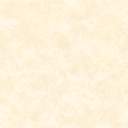 